Trollhättans brukshundklubb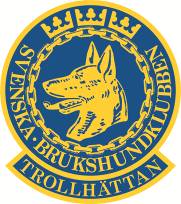 Verksamhetsberättelse2020Styrelsens verksamhetsberättelse, Trollhättans Brukshundklubb, 2020MedlemmarUnder verksamhetsåret 2020 har Trollhättans brukshundklubb haft 130 ordinarie  medlemmarMedlemsmötenVi har haft 3 medlemsmöten samt ett årsmöte. StyrelsenStyrelsen har bestått av:Therese Johansson, ordförande		Lili-Ann Karlsson, ledamotAnnette Kalin, vice ordförande		Sarah Andersson, ledamotMarie Andersson, kassör	Kjell Nilsson, suppleantVeronica Strobach, sekreterare		Git Andersson, suppleantSandra Brodd, ledamot		                    	Styrelsen har haft 8 styrelsemöten samt ett arbetsmöte under året. På dessa möten har vi arbetat för att behålla aktiviteten på klubben genom att uppdatera hinderparken både inom agility, bruks och lydnad och arbetat vidare på att utveckla nya aktiviteter tex dogparkour.  Det planerade julbordet flyttades först utomhus men pga striktare regler om max antal personer som får delta på aktiviteter så ställdes också det in. Styrelsen tog i stället fram en tävling där medlemmarna postade ett juligt foto på sig med sin hund/sina hundar eller bara sin hund/sina hundar, den bild som fick flest likes vann en korg med div godsaker. Styrelsen har också organiserat inomhusträningar i samma ridhus som tidigare år där medlemmar kan deltaga mot en mindre avgift. Tillsammans med medlemmarna har vi jobbat för att kunna ro i land årets planerade aktiviteter. Det har varit ett avigt år då många aktiviteter ställts in eller måste ha anpassats efter Folkhälsomyndighetens restriktioner pga Covid-19.Verksamhetsberättelse för utbildningssektorn, Trollhättans brukshundklubb, 2020Vi har under det gångna året inte haft någon utbildningssektor, så detta har hanterats av styrelsen i bästa möjliga mån. Styrelsen har arbetat för att försöka få igång en sektor.Instruktör/tävlingsledare/domarutbildningKlubben arbetar aktivt med att uppmuntra medlemmar att utbilda sig i alla olika grenar som anordnas av Sbk/Skk, vi har haft 3 medlemmar anmälda till utbildning men pga sjukdom eller Covid-19 inte blivit genomförda.HundägarutbildningÄven detta år har vi haft kurser, tack vare att instruktörer och hjälpinstruktörer ställt upp på ett bra sätt. Totalt har året omfattat 5 kurser. Kursutbud under året2 valpkurser, 1 spårkurs, 1 vardagslydnad och 2 agilitykurser.MötenMöten inför kursterminerna har uteblivit. De instruktörer som velat hålla kurs har uppmanats skicka uppgifter till ordförande. För att förenkla hemsidan och samarbetet med Studiefrämjandet har ett dokument tagits fram av styrelsen där de instruktörer som skall ha kurs fyller i alla uppgifter om kursen såsom kursdagar, kursstart, tider och innehåll.Samarbete med StudiefrämjandetAlla våra kurser, föreläsningar och utbildningar har skett i samarbete med Studiefrämjandet.Utbildningssektorn vill avsluta med att rikta ett stort tack till alla instruktörer och hjälpinstruktörer för det gångna året!Verksamhetsberättelse för tävlingssektorn,Trollhättans Brukshundklubb, 2020TBHK har under året arrangerat följande tävlingar2020-03-07 Trollhoppet agilitytävling Härryda hundarena2020-05-02-07 Onlinetävling inofficiell lydnad startklass och klass 12020-05-31 Spårtävling elit. Inställd pga covid-19 2020-09-06 Utmaningen inofficiell agilitytävlingEtt stort tack riktas till ALLA inblandade som under året hjälpt till med att ro ovanstående arrangemang i land.Verksamhetsberättelse för PR-Info,Trollhättans Brukshundklubb, 2020PR-Info-kommittén har under året bestått av Veronica Strobach, Johan Sperr, Sandra Brodd och Marie Andersson.MötenUnder året har PR-Info samverkat och rapporterat till styrelsen löpande. Alla aktiviteter från PR-info har rapporterats på medlemsmöten, samt framgått på hemsida och Facebook. En ny hemsida är under uppbyggnad och fb-sidorna förenklats så att klubben kan nå ut till så många som möjligt. Mycket information skickas också ut via medlem-online.Verksamhetsberättelse för Stugfogdarna, Trollhättans Brukshundklubb, 2020Medlemmar i stugfogdarna har under året varit:Johan Sperr- sammankallandeKjell NilssonStugfogdarna har under det gångna året skött anläggningen i samarbete med styrelsen och frivilliga medlemmar.RK El har bytt ut de elskåp som rostat sönder på övre plan, och de kunde använda de elskåp som skänkts av medlemmar, vilket minskade totalkostnaden. Agilityplanen har fått en ny fin grind och septitanken har fått en ny koppling.Vi hade 1 fixartillfälle under året där vi utöver det vanliga underhållet och städningen gjorde en ordentlig städning bakom stugan och fick kört iväg skräp till återvinning. Vi har anlitat arbetslag från kommunen som har röjt sly och tagit bort rötter längs våra planer. Robotgräsklipparna fungerar till full belåtenhet. Flera medlemmar hjälper dem på traven då de går vilse ibland, detta har samordnats med hjälp av en fb-grupp vid namn Team robotgräsklippare Tbhk. Verksamhetsberättelse för köket, Trollhättans Brukshundklubb, 2020Köket har under året varit öppet i samband med tävlingen Trollhoppet, medlemsmöten och onsdagskvällar. Styrelsen har gjort inköp till köket efter behov då det har mailats inköpslistor. Klubbens medlemmar har hjälpts åt att städa, diska och hålla ordning i köket och övriga stugan. Under hösten har onsdagsöppet fallit bra ut då en lista funnits där medlemmar skrivit upp sig som värdar. Flera medlemmar nya som gamla har samlats för tränat och fikat ihop. Till sist ...Ett stort TACK till ALLA er som varit med under året och visat engagemang och som har bidragit med en massa bra saker i våra verksamheter! Då året inneburit inställda kurser, fester och tävling pga Covid-19 så samlar vi våra krafter och hoppas på ett bättre år 2021 Styrelsen